от 10.05.2018ПРОТОКОЛ № 5заседания Комитета Городской Думы Петропавловск-Камчатского городского округапо собственности, земельным отношениям, предпринимательству и инвестициямг. Петропавловск-Камчатский,ул. Ленинская, д. 14, зал заседаний № 429Время начала: 1610 часовВремя окончания: 1715 часовОтсутствовали:ПОВЕСТКА ДНЯ:(2) О принятии решения о внесении изменений в Решение Городской Думы   Петропавловск-Камчатского городского округа от 05.07.2016 № 453-нд «О порядке управления 
и распоряжения имуществом, находящимся в собственности Петропавловск-Камчатского городского округа»Докл.: Позднякова Евгения Сергеевна2. (9) О внесении изменений в Решение Городской Думы Петропавловск-Камчатского городского округа от 28.08.2013 № 113-нд «О порядке осуществления муниципального жилищного контроля на территории Петропавловск-Камчатского городского округа»Докл.: Сашенков Александр Александрович3. (10) О принятии решения о внесении изменений в Решение Городской Думы Петропавловск-Камчатского городского округа от 20.06.2017 № 578-нд «О порядке формирования, ведения и обязательного опубликования перечня муниципального имущества Петропавловск-Камчатского городского округа, свободного от прав третьих лиц (за исключением имущественных прав субъектов малого и среднего предпринимательства)»Докл.: Хутов Денис Валерьевич4. (32.2) Об отчете о выполнении Прогнозного плана приватизации муниципального имущества Петропавловск-Камчатского городского округа на 2017 год, утвержденного решением Городской Думы Петропавловск-Камчатского городского округа от 26.10.2016 № 1157-рДокл.: Хутов Денис Валерьевич5. (12) О принятии решения о внесении изменений в Решение Городской Думы Петропавловск-Камчатского городского округа от 02.09.2014 № 247-нд «О порядке принятия решений о приватизации служебных жилых помещений муниципального жилищного фонда»Докл.: Проценко Наталья Владимировна6. (13) О принятии решения о внесении изменений в Решение Городской Думы Петропавловск-Камчатского городского округа от 27.12.2013 № 166-нд «О порядке управления многоквартирным домом, все помещения в котором находятся в собственности Петропавловск-Камчатского городского округа»Докл.: Проценко Наталья Владимировна7. (14) О принятии решения о внесении изменений в Решение Городской Думы Петропавловск-Камчатского городского округа от 06.05.2013 № 71-нд «О порядке предоставления жилых помещений муниципального специализированного жилищного фонда в Петропавловск-Камчатском городском округе»Докл.: Проценко Наталья Владимировна8. (16) О принятии решения о внесении изменений в Решение Городской Думы Петропавловск-Камчатского городского округа от 27.06.2012 № 510-нд «О порядке регулирования отношений, связанных с размещением рекламных конструкций на территории Петропавловск-Камчатского городского округа»Докл.: Бутенко Дмитрий Евгеньевич9. (21) О принятии решения о внесении изменений в Решение Городской Думы Петропавловск-Камчатского городского округа от 28.08.2013 № 108-нд «О порядке предоставления в аренду объектов муниципального нежилого фонда в Петропавловск-Камчатском городском округе»Докл.: Шеременко Сергей Викторович10. (25) О принятии решения о внесении изменений в Решение Городской Думы Петропавловск-Камчатского городского округа от 28.02.2012 № 490-нд «О порядке осуществления муниципального земельного контроля на территории Петропавловск-Камчатского городского округа»Докл.: Шеременко Сергей Викторович11. (26) О принятии решения о внесении изменения в Решение Городской Думы Петропавловск-Камчатского городского округа от 20.09.2012 № 529-нд «О порядке создания и использования, в том числе на платной основе, парковок (парковочных мест), расположенных на автомобильных дорогах общего пользования местного значения Петропавловск-Камчатского городского округа»Докл.: Шеременко Сергей Викторович12.(32.3) О принятии решения о внесении изменений в Решение Городской Думы Петропавловск-Камчатского городского округа от 05.03.2014 № 186-нд «О порядке создания условий для расширения рынка сельскохозяйственной продукции, сырья и продовольствия, содействия развитию малого и среднего предпринимательства, оказания поддержки социально ориентированным некоммерческим организациям, благотворительной деятельности 
и добровольчеству на территории Петропавловск-Камчатского городского округа»Докл.: Кнерик Василий АлександровичГолосовали: «за» - 10, единогласно.Одобрить проект правового акта и рекомендовать Городской Думе Петропавловск-Камчатского городского округа принять правовой акт 
с учетом поступивших предложений  и результатов открытого голосования.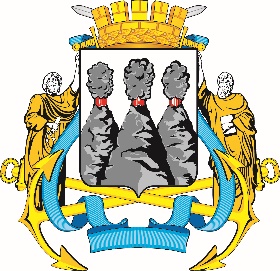 ГОРОДСКАЯ ДУМАПЕТРОПАВЛОВСК-КАМЧАТСКОГОГОРОДСКОГО ОКРУГАКОМИТЕТ ПО СОБСТВЕННОСТИ, ЗЕМЕЛЬНЫМ ОТНОШЕНИЯМ, ПРЕДПРИНИМАТЕЛЬСТВУ И ИНВЕСТИЦИЯМ683000, г. Петропавловск-Камчатский, ул. Ленинская, д. 14, тел./факс (8-4152) 42-52-29, www.duma.pkgo.ru,  duma@pkgo.ru683000, г. Петропавловск-Камчатский, ул. Ленинская, д. 14, тел./факс (8-4152) 42-52-29, www.duma.pkgo.ru,  duma@pkgo.ruПредседательствующий:Председательствующий:Председательствующий:Кнерик В.А.-председатель Комитета по собственности, земельным отношениям, предпринимательству и инвестициям, депутат Городской Думы Петропавловск-Камчатского городского округа по избирательному округу № 8.Присутствовали:Гусейнов Р.В. оглы-депутат Городской Думы Петропавловск-Камчатского городского округа (далее – депутат Городской Думы) по единому муниципальному избирательному округу;Лиманов С.А.-депутат по единому муниципальному избирательному округу;Лосев К.Е.-депутат Городской Думы по единому муниципальному избирательному округу;Наумов А.Б.-депутат Городской Думы по единому муниципальному избирательному округу;Оськин С.В.-депутат Городской Думы по избирательному округу № 7;Прудкий Д.А.-заместитель председателя Городской Думы Петропавловск-Камчатского городского округа – председатель Комитета 
по городскому и жилищно-коммунальному хозяйству, депутат Городской Думы по избирательному округу № 4;Сароян С.А.-депутат Городской Думы по избирательному округу № 7;Терехов А.М.-депутат Городской Думы по избирательному округу № 8;Шунькин Д.В.-депутат Городской Думы по единому муниципальному избирательному округу.Ванюшкин С.А.-депутат Городской Думы по единому муниципальному избирательному округу;Воронов Д.М.-депутат Городской Думы Петропавловск-Камчатского городского округа по избирательному округу № 6;Гаврилов И.В.-депутат Городской Думы по единому муниципальному избирательному округу;Колядка В.В.--депутат Городской Думы по единому муниципальному избирательному округу;Кондратенко Г.В.-депутат Городской Думы по единому муниципальному избирательному округу;Кронов А.А.--депутат Городской Думы по избирательному округу № 3;Панов А.Г.-депутат Городской Думы по избирательному округу № 4;Сайдачаков П.В.-депутат Городской Думы по избирательному округу № 2;Цыганков Ю.А.-депутат Городской Думы по избирательному округу № 5.Приглашенные:Приглашенные:Приглашенные:ИваненкоВ.Ю.-Глава Петропавловск-Камчатского городского округа;Брызгин К.В.-заместитель Главы администрации Петропавловск-Камчатского городского округа – руководитель Управления делами администрации Петропавловск-Камчатского городского округа;Позднякова Е.С.-заместитель Главы администрации Петропавловск-Камчатского городского округа;Лыскович В.В.-председатель Контрольно-счетной палаты Петропавловск-Камчатского городского округа;Александров М.А.-референт отдела строительства и архитектуры Управления архитектуры, градостроительства и земельных отношений администрации Петропавловск-Камчатского городского округа;Бутенко Д.Е.-главномый специалист-эксперт юридического отдела Управления архитектуры, градостроительства и земельных отношений администрации Петропавловск-Камчатского городского округа;Гаспарян А.А.-заместитель начальника правового отдела Управления делами администрации Петропавловск-Камчатского городского округа;Кошкарев Д.В.-руководитель Управления архитектуры, градостроительства и земельных отношений администрации Петропавловск-Камчатского городского округа;Проценко Н.В.-председатель Комитета по управлению жилищным фондом администрации Петропавловск-Камчатского городского округа;Сашенков А.А.-начальник Контрольного управления администрации Петропавловск-Камчатского городского округа;Тур Е.А.-заместитель руководителя Управления делами администрации Петропавловск-Камчатского городского округа;Хутов Д.В.-начальник Управления экономического развития и имущественных отношений администрации Петропавловск-Камчатского городского округа;Шеременко С.В.-заместитель руководителя Управления городского хозяйства администрации Петропавловск-Камчатского городского округа.Присутствовали работники аппарата Городской Думы Петропавловск-Камчатского городского округа:Присутствовали работники аппарата Городской Думы Петропавловск-Камчатского городского округа:Присутствовали работники аппарата Городской Думы Петропавловск-Камчатского городского округа:Головань А.А.-руководитель аппарата Городской Думы;Глуховский Д.В.-заместитель руководителя аппарата Городской Думы Петропавловск-Камчатского городского округа – начальник управления информационного и общего обеспечения работы аппарата Городской Думы Петропавловск-Камчатского городского округа;Ерофеева Т.Е.-исполняющая обязанности начальника юридического отдела управления организационно-правового обеспечения работы аппарата Городской Думы Петропавловск-Камчатского городского округа;Ерш А.Ю.-советник юридического отдела управления организационно-правового обеспечения работы аппарата Городской Думы Петропавловск-Камчатского городского округа;Морозов А.А.-начальник отдела организационно-кадровой работы управления организационно-правового обеспечения работы аппарата Городской Думы Петропавловск-Камчатского городского округа; Сотникова Г.А.-консультант отдела организационно-кадровой работы управления организационно-правового обеспечения работы аппарата Городской Думы Петропавловск-Камчатского городского округа;Труш О.Г.-советник информационного отдела управления информационного 
и общего обеспечения работы аппарата Городской Думы Петропавловск-Камчатского городского округа;Якшина И.В.-начальник информационного отдела управления информационного 
и общего обеспечения работы аппарата Городской Думы Петропавловск-Камчатского городского округа.1. СЛУШАЛИ:О принятии решения о внесении изменений в Решение Городской Думы   Петропавловск-Камчатского городского округа от 05.07.2016 № 453-нд
«О порядке управления и распоряжения имуществом, находящимся 
в собственности Петропавловск-Камчатского городского округа»В прениях выступили: Ерш А.Ю., Лыскович В.В.В прениях выступили: Ерш А.Ю., Лыскович В.В.РЕШИЛИ:Одобрить проект правового акта и рекомендовать Городской Думе Петропавловск-Камчатского городского округа принять правовой акт 
в целом. Голосовали: «за» - 10, единогласно.2. СЛУШАЛИ:О внесении изменений в Решение Городской Думы Петропавловск-Камчатского городского округа от 28.08.2013 № 113-нд «О порядке осуществления муниципального жилищного контроля на территории Петропавловск-Камчатского городского округа»В прениях выступили: Ерш А.Ю.В прениях выступили: Ерш А.Ю.РЕШИЛИ:Одобрить проект правового акта и рекомендовать Городской Думе Петропавловск-Камчатского городского округа принять правовой акт 
с учетом заключения правового отдела аппарата Городской Думы Петропавловск-Камчатского городского округа от 10.05.2018 № 1111.Голосовали: «за» - 10, единогласно.3. СЛУШАЛИ:О принятии решения о внесении изменений в Решение Городской Думы Петропавловск-Камчатского городского округа от 20.06.2017 № 578-нд 
«О порядке формирования, ведения и обязательного опубликования перечня муниципального имущества Петропавловск-Камчатского городского округа, свободного от прав третьих лиц (за исключением имущественных прав субъектов малого и среднего предпринимательства)»В прениях выступили: Ерш А.Ю.В прениях выступили: Ерш А.Ю.РЕШИЛИ:Одобрить проект правового акта и рекомендовать Городской Думе Петропавловск-Камчатского городского округа принять правовой акт 
с учетом заключения юридического отдела аппарата Городской Думы Петропавловск-Камчатского городского округа от 03.05.2018 № 1086. Голосовали: «за» - 10, единогласно.4. СЛУШАЛИ:Об отчете о выполнении Прогнозного плана приватизации муниципального имущества Петропавловск-Камчатского городского округа на 2017 год, утвержденного решением Городской Думы Петропавловск-Камчатского городского округа от 26.10.2016 № 1157-рВ прениях выступили: Ерш А.Ю.В прениях выступили: Ерш А.Ю.РЕШИЛИ:Одобрить проект правового акта и рекомендовать Городской Думе принять правовой акт с учетом заключения юридического отдела аппарата Городской Думы от 07.05.2018 № 1101.Голосовали: «за» - 10, единогласно.5. СЛУШАЛИ:О принятии решения о внесении изменений в Решение Городской Думы Петропавловск-Камчатского городского округа от 02.09.2014 № 247-нд
«О порядке принятия решений о приватизации служебных жилых помещений муниципального жилищного фонда»РЕШИЛИ:Одобрить проект правового акта и рекомендовать Городской Думе Петропавловск-Камчатского городского округа принять правовой акт в целом.Голосовали: «за» - 10, единогласно.6. СЛУШАЛИ:О принятии решения о внесении изменений в Решение Городской Думы Петропавловск-Камчатского городского округа от 27.12.2013 № 166-нд 
«О порядке управления многоквартирным домом, все помещения в котором находятся в собственности Петропавловск-Камчатского городского округа»РЕШИЛИ:Одобрить проект правового акта и рекомендовать Городской Думе принять правовой акт с учетом заключения юридического отдела аппарата Городской Думы 04.05.2018 № 1097.Голосовали: «за» - 10, единогласно.7. СЛУШАЛИ:О принятии решения о внесении изменений в Решение Городской Думы Петропавловск-Камчатского городского округа от 06.05.2013 № 71-нд 
«О порядке предоставления жилых помещений муниципального специализированного жилищного фонда в Петропавловск-Камчатском городском округе»РЕШИЛИ:Одобрить проект правового акта и рекомендовать Городской Думе Петропавловск-Камчатского городского округа принять правовой акт 
с учетом заключения юридического отдела аппарата Городской Думы 
от 04.05.2018 № 1096.Голосовали: «за» - 10, единогласно.8. СЛУШАЛИ:О принятии решения о внесении изменений в Решение Городской Думы Петропавловск-Камчатского городского округа от 27.06.2012 № 510-нд 
«О порядке регулирования отношений, связанных с размещением рекламных конструкций на территории Петропавловск-Камчатского городского округа»В прениях выступили: Иваненко В.Ю., Александров М.А., Кнерик В.А.В прениях выступили: Иваненко В.Ю., Александров М.А., Кнерик В.А.РЕШИЛИ:Одобрить проект правового акта и рекомендовать Городской Думе Петропавловск-Камчатского городского округа принять правовой акт 
в целом.Голосовали: «за» - 10, единогласно.9. СЛУШАЛИ:О принятии решения о внесении изменений в Решение Городской Думы Петропавловск-Камчатского городского округа от 28.08.2013 № 108-нд 
«О порядке предоставления в аренду объектов муниципального нежилого фонда в Петропавловск-Камчатском городском округе».В прениях выступили: Ерш А.Ю.В прениях выступили: Ерш А.Ю.РЕШИЛИ:Одобрить проект правового акта и рекомендовать Городской Думе Петропавловск-Камчатского городского округа принять правовой акт 
с учетом заключения юридического отдела аппарата Городской Думы Петропавловск-Камчатского городского округа от 04.05.2018 № 1091.Голосовали: «за» - 10, единогласно.10. СЛУШАЛИ:О принятии решения о внесении изменений в Решение Городской Думы Петропавловск-Камчатского городского округа от 28.02.2012 № 490-нд 
«О порядке осуществления муниципального земельного контроля 
на территории Петропавловск-Камчатского городского округа»В прениях выступили: Ерш А.Ю.В прениях выступили: Ерш А.Ю.РЕШИЛИ:Одобрить проект правового акта и рекомендовать Городской Думе принять правовой акт с учетом заключения юридического отдела аппарата Городской Думы от 03.05.2018 № 1087.Голосовали: «за» - 10, единогласно.11. СЛУШАЛИ:О принятии решения о внесении изменения в Решение Городской Думы Петропавловск-Камчатского городского округа от 20.09.2012 № 529-нд 
«О порядке создания и использования, в том числе на платной основе, парковок (парковочных мест), расположенных на автомобильных дорогах общего пользования местного значения Петропавловск-Камчатского городского округа»РЕШИЛИ:Одобрить проект правового акта и рекомендовать Городской Думе Петропавловск-Камчатского городского округа принять правовой акт 
в целом.Голосовали: «за» - 10, единогласно.12. СЛУШАЛИ:О принятии решения о внесении изменений в Решение Городской Думы Петропавловск-Камчатского городского округа от 05.03.2014 № 186-нд 
«О порядке создания условий для расширения рынка сельскохозяйственной продукции, сырья и продовольствия, содействия развитию малого и среднего предпринимательства, оказания поддержки социально ориентированным некоммерческим организациям, благотворительной деятельности 
и добровольчеству на территории Петропавловск-Камчатского городского округа»В прениях выступили: Иваненко В.Ю., Ерш А.Ю., Наумов А.Б., Тур Е.А.В прениях выступили: Иваненко В.Ю., Ерш А.Ю., Наумов А.Б., Тур Е.А.Протокольно:Иваненко В.Ю.: Уважаемые депутаты! Проектом решения предложенная редакция части 4 статьи 3 не противоречит законодательству Российской Федерации в сфере развития малого и среднего предпринимательства.Вместе с тем, необходимо отметить, что с учетом сложившейся практики, порядок создания координационных или совещательных органов в области развития малого и среднего предпринимательства относится к полномочиям исполнительного органа власти, а не 
к законодательной.Предлагаю часть 3 статьи 3 действующей редакции Решения Городской Думы Петропавловск-Камчатского городского округа от 05.03.2014 № 186-нд оставить в предыдущей редакции оставить без изменения:«3. Порядок создания координационных и (или) совещательных органов в области развития малого и среднего предпринимательства определяется постановлением администрации городского округа.».Кроме того, предлагаю исключить из проекта решения возможность определения муниципальной программой развития субъектов малого и среднего предпринимательства 
порядка оказания поддержки субъектов малого и среднего предпринимательства, а также  исключить из проекта решения возможность определения муниципальной программой поддержки социально ориентированных некоммерческих организаций порядок поддержки социально ориентированным некоммерческим организациям на территории Петропавловск-Камчатского городского округа.Данное предложение мотивировано тем, что ни одна муниципальная программа 
не прописывает порядки поддержки, поскольку такие порядки утверждаются отдельными постановлениями администрации Петропавловск-Камчатского городского округа.Предлагаю: в части 3 статьи 3 слова «и порядок» исключить;в части 2 статьи 4 слова «и порядок» исключить.Кнерик В.А.:Уважаемые депутаты! 25.05.2018 состоялось заседание рабочей группы по разработке проекта решения 
«О внесении изменений в Решение Городской Думы Петропавловск-Камчатского городского округа от 05.03.2014 № 186-нд «О порядке создания условий для расширения рынка сельскохозяйственной продукции, сырья и продовольствия, содействия развитию малого 
и среднего предпринимательства, оказания поддержки социально ориентированным некоммерческим организациям, благотворительной деятельности и добровольчеству 
на территории Петропавловск-Камчатского городского округа».На заседании рабочей группы был предложен к обсуждению вопрос о том, чтобы порядок создания координационных или совещательных органов в области развития малого и среднего предпринимательства определялся не постановлением администрации Петропавловск-Камчатского городского округа, а решением Городской Думы Петропавловск-Камчатского городского округа.Депутаты Городской Думы Петропавловск-Камчатского городского округа поддержали данное предложение, все участники рабочего совещания высказали свои предложения.В ходе открытого голосования на рабочем совещании принято решение о том, что порядок создания координационных или совещательных органов в области развития малого и среднего предпринимательства определяется нормативным правовым актом Городской Думы Петропавловск-Камчатского городского округа.Данное решение было принято с целью усиления вовлеченности депутатов Городской Думы Петропавловск-Камчатского городского округа в работу в сфере развития малого 
и среднего предпринимательства на территории Петропавловск-Камчатского городского округа.Кнерик В.А.: Предлагаю поставить на голосование поступившие предложения по проекту решения.В части 3 статьи 3 слова «и порядок» исключить.В части 2 статьи 4 слова «и порядок» исключить.Часть 4 статьи 3 изложить в следующей редакции:«4. Порядок создания координационных или совещательных органов в области развития малого и среднего предпринимательства определяется нормативным правовым актом Городской Думы Петропавловск-Камчатского городского округа.».Часть 4 статьи 3 изложить в следующей редакции:«4. Порядок создания координационных или совещательных органов в области развития малого и среднего предпринимательства определяется постановлением администрации городского округа.».Прошу голосовать за предложения № 1, № 2В части 3 статьи 3 слова «и порядок» исключить.В части 2 статьи 4 слова «и порядок» исключить.Голосовали: «за» - 9, «против» - 0, воздержались» - 1.Прошу голосовать за предложение № 3Часть 4 статьи 3 изложить в следующей редакции:«4. Порядок создания координационных или совещательных органов в области развития малого и среднего предпринимательства определяется нормативным правовым актом Городской Думы Петропавловск-Камчатского городского округа.».Голосовали: «за» - 7, «против» -1, воздержались» - 2.Протокольно:Иваненко В.Ю.: Уважаемые депутаты! Проектом решения предложенная редакция части 4 статьи 3 не противоречит законодательству Российской Федерации в сфере развития малого и среднего предпринимательства.Вместе с тем, необходимо отметить, что с учетом сложившейся практики, порядок создания координационных или совещательных органов в области развития малого и среднего предпринимательства относится к полномочиям исполнительного органа власти, а не 
к законодательной.Предлагаю часть 3 статьи 3 действующей редакции Решения Городской Думы Петропавловск-Камчатского городского округа от 05.03.2014 № 186-нд оставить в предыдущей редакции оставить без изменения:«3. Порядок создания координационных и (или) совещательных органов в области развития малого и среднего предпринимательства определяется постановлением администрации городского округа.».Кроме того, предлагаю исключить из проекта решения возможность определения муниципальной программой развития субъектов малого и среднего предпринимательства 
порядка оказания поддержки субъектов малого и среднего предпринимательства, а также  исключить из проекта решения возможность определения муниципальной программой поддержки социально ориентированных некоммерческих организаций порядок поддержки социально ориентированным некоммерческим организациям на территории Петропавловск-Камчатского городского округа.Данное предложение мотивировано тем, что ни одна муниципальная программа 
не прописывает порядки поддержки, поскольку такие порядки утверждаются отдельными постановлениями администрации Петропавловск-Камчатского городского округа.Предлагаю: в части 3 статьи 3 слова «и порядок» исключить;в части 2 статьи 4 слова «и порядок» исключить.Кнерик В.А.:Уважаемые депутаты! 25.05.2018 состоялось заседание рабочей группы по разработке проекта решения 
«О внесении изменений в Решение Городской Думы Петропавловск-Камчатского городского округа от 05.03.2014 № 186-нд «О порядке создания условий для расширения рынка сельскохозяйственной продукции, сырья и продовольствия, содействия развитию малого 
и среднего предпринимательства, оказания поддержки социально ориентированным некоммерческим организациям, благотворительной деятельности и добровольчеству 
на территории Петропавловск-Камчатского городского округа».На заседании рабочей группы был предложен к обсуждению вопрос о том, чтобы порядок создания координационных или совещательных органов в области развития малого и среднего предпринимательства определялся не постановлением администрации Петропавловск-Камчатского городского округа, а решением Городской Думы Петропавловск-Камчатского городского округа.Депутаты Городской Думы Петропавловск-Камчатского городского округа поддержали данное предложение, все участники рабочего совещания высказали свои предложения.В ходе открытого голосования на рабочем совещании принято решение о том, что порядок создания координационных или совещательных органов в области развития малого и среднего предпринимательства определяется нормативным правовым актом Городской Думы Петропавловск-Камчатского городского округа.Данное решение было принято с целью усиления вовлеченности депутатов Городской Думы Петропавловск-Камчатского городского округа в работу в сфере развития малого 
и среднего предпринимательства на территории Петропавловск-Камчатского городского округа.Кнерик В.А.: Предлагаю поставить на голосование поступившие предложения по проекту решения.В части 3 статьи 3 слова «и порядок» исключить.В части 2 статьи 4 слова «и порядок» исключить.Часть 4 статьи 3 изложить в следующей редакции:«4. Порядок создания координационных или совещательных органов в области развития малого и среднего предпринимательства определяется нормативным правовым актом Городской Думы Петропавловск-Камчатского городского округа.».Часть 4 статьи 3 изложить в следующей редакции:«4. Порядок создания координационных или совещательных органов в области развития малого и среднего предпринимательства определяется постановлением администрации городского округа.».Прошу голосовать за предложения № 1, № 2В части 3 статьи 3 слова «и порядок» исключить.В части 2 статьи 4 слова «и порядок» исключить.Голосовали: «за» - 9, «против» - 0, воздержались» - 1.Прошу голосовать за предложение № 3Часть 4 статьи 3 изложить в следующей редакции:«4. Порядок создания координационных или совещательных органов в области развития малого и среднего предпринимательства определяется нормативным правовым актом Городской Думы Петропавловск-Камчатского городского округа.».Голосовали: «за» - 7, «против» -1, воздержались» - 2.РЕШИЛИ:В части 3 статьи 3 слова «и порядок» исключить.В части 2 статьи 4 слова «и порядок» исключить.Голосовали: «за» - 9, «против» - 0, воздержались» - 1.Часть 4 статьи 3 изложить в следующей редакции:«4. Порядок создания координационных или совещательных органов 
в области развития малого и среднего предпринимательства определяется нормативным правовым актом Городской Думы Петропавловск-Камчатского городского округа.».Голосовали: «за» - 7, «против» -1, воздержались» - 2.Председатель Комитета Городской Думы Петропавловск-Камчатского городского округа по собственности, земельным отношениям, предпринимательству и инвестициямВ.А. КнерикКонсультант отдела организационно-кадровой работы управления организационно-правового обеспечения работы аппарата Городской Думы Петропавловск-Камчатского городского округаГ.А. Сотникова